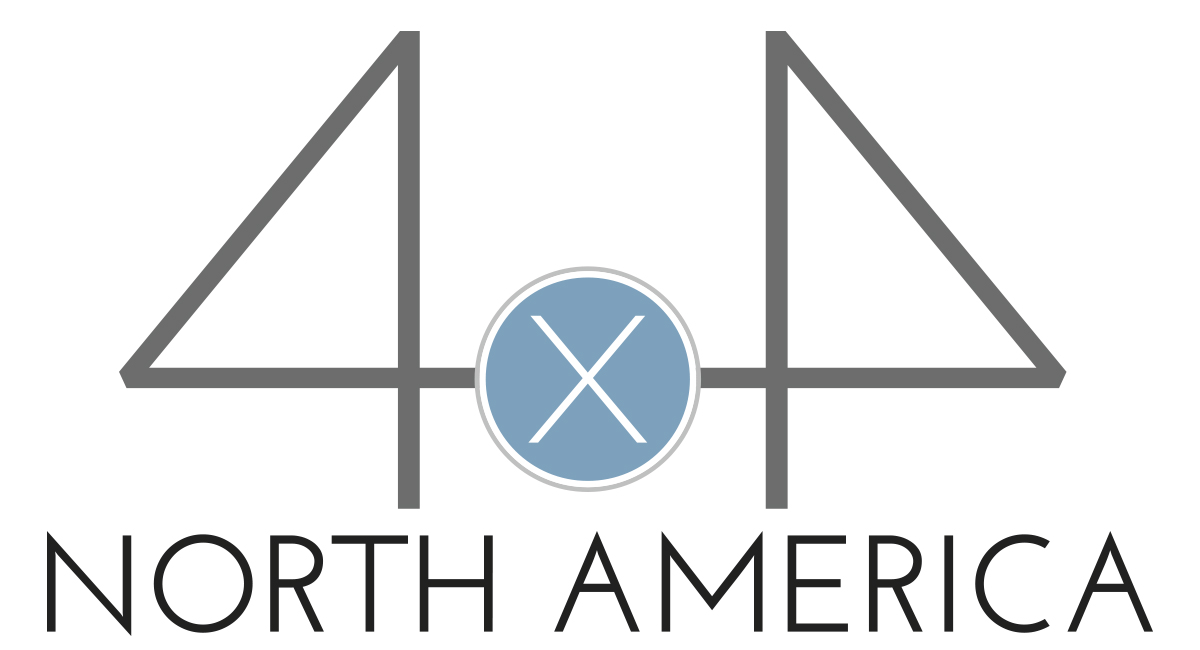 New Product AnnouncementThe new 58003 MIM Safe VarioPad is a High Quality, Durable and Comfortable Crate Pad specifically designed to work with our Variocage products. The 58003 VarioPad will fit most Variocage Single Models as well as Variocage Double Models with the Divider installed. Simply fold up the side edges or one end of the 58003 VarioPad to fit in smaller single Variocage or a Variocage Double with a Divider installed. The full dimensions of the new 58003 VarioPad are as follows:Length 	39.37”Width		25.19” 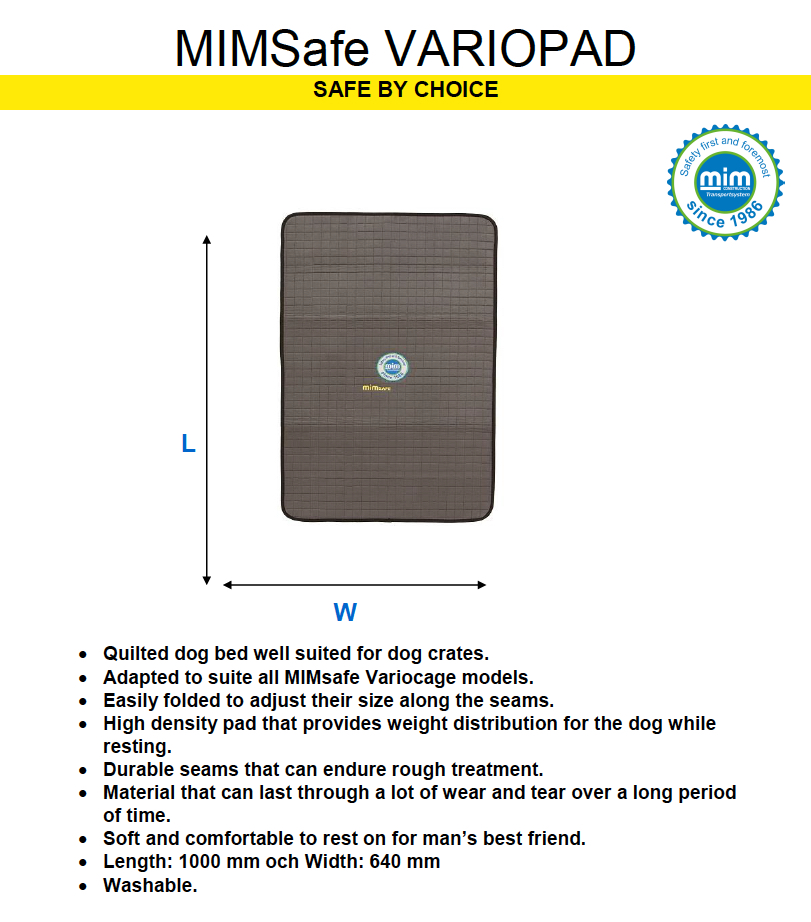 